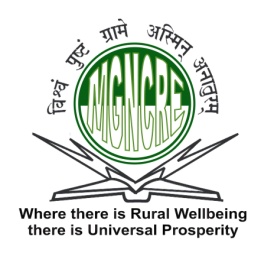 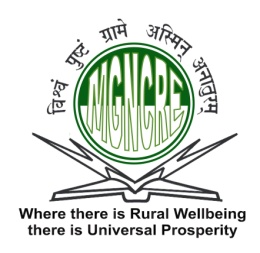 S. NoName of the CandidateName of the University Topic 1.Mondithoka AshokAcharya Nagarjuna University, Guntur, Andhra PradeshA Role of ICDS programme in early childhood care and education of scheduled caste children in prakasam district rural areas in Andhra Pradesh.2.MallesuSri Krishnadevaraya University, Ananthapuramu Impact of Non-Farm Activities on Rural Employment in Ananthapuramu District of Andhra Pradesh3.Shujat Akhter RafiqiMaulana Azad National Urdu University, Gachibowli, Hyderabad People’s Participaton and Development as a Yardstick of Good Governance: A study of J & K State since 20004.Hilal Ahmed PanditMaulana Azad National Urdu University, Gachibowli, Hyderabad Public Service Delivery and Citizen – Oriented Administration: A study of the Department of Consumer Affairs and Public Distribution in J & K State.5Ahfaz KhanDr H S Gour Central University, Sagar, Madhya Pradesh Food Insecurity among depeasantised households a study of village in Bundelkhand of MP6.Bajrang LalUniversity of Rajasthan, JaipurJ.L.N. Marg, Jaipur, RajasthanAn Impact of Modern Agricultural Techniques on Rural Economy of India (with special reference to Rajasthan & Haryana)7.Kavita PurohitUniversity of Rajasthan, Jawahar Nehru Marg, Jaipur, Rajasthan “A Study of Emerging Dimensions of Tourism” with special reference to Rajasthan8.AnjaneyuluUniversity College of Arts and Social Science,  Osmania University, HyderabadIntegrated child development services (ICDS) in Telangana state9.Puli Rajashekar Department of Commerce, University College of Business & Management, Osmania University, HyderabadFinancial Services, its impact on income levels of Rural People in Telangana10.Lingala SudhakarOsmania University, College of Commerce and Business ManagementHyderabadManagement of Rural Development Programmes in Telangana State a Select Districts 11Nimmala RajeshKakatiya University, WarangalHistorical Monuments in North Telangana for the Promotion of Tourism – A study12.Neera CecilUniversity of LucknowUttar Pradesh Social Museum (A Hub for Social Issues): Empowering People through Awareness, Information, Education and Training (A Social work study in the district of Lucknow)13.Shakti KumarKumaun UniversityRole of Tourism in Employment Generation and Livelihood in Uttarakhand : A field study of Jim Corbett National ParkS. NoName of the CandidateName of the UniversityTopic1.Ms. Washi Yalem,Rajiv Gandhi University, Arunachal PradeshStatus of Education among the Puroik Tribe of Arunachal Pradesh : A critical Study.2.Ms. Jasmy AntoCentral University of GujaratFinancial Sustainability of Microfinance Institutions (MFIs) in Kerala3.Mr. Varun KumarMahatma Gandhi Antarrashtriya Hindi Visvavidyalaya, WardhaRole and Social Work intervention of Swachchha bharat abhiyan on changing dimension of rural lie.: special context of Wardha district Maharastra. 4.Ms. BhaygshreeCentral University of Karnataka“Action Research on Resilience Building Intervention to Enhance Farmers’ Wellbeing” 5.Ms. Jharna Brahma University of HyderabadMapping the Communicative Ecology of the Tea Garden Labour Community of Assam: A Case study of rural communication initiative in India.6.Mr. Waseem Hassan Khan Central University of JammuImpact of Government sponsored Finance on the profitability of handicrafts. A comparative study of carpet sector in Uttar Pradesh and Jammu & Kashmir.7.Mr. K. Ravi ChandraMahatma Gandhi University, NalgondaAgricultural Crop Insurance in India – Problems and Prospects – A case study of Pradhan Mantra Fasal Bima Yojana (PMFBY) in Telangana State.8.Mr. Nishant KumarCentral University of PunjabAn Action Oriented Approach for Strengthening the Law and Policy Framework to Perform the Company’s Liability under the Concept of Corporate Social Responsibility for Rural Development with Special Reference to District Bathinda, Punjab9.Ms. AdrijaCentral University of South BiharDeen Dayal Upadhayay Antyodaya Yojana in Rural Bihar: Debating the Social Policy in India10.Mr. Shyam SunderDr. Hari Singh Gour University, SagarImplementation of the right of children of free and compulsory education act 2009: A study of states role for the development of children of marginalized community. 